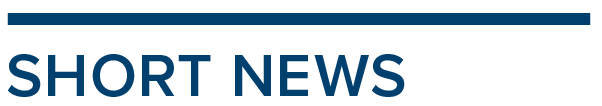 The Moscow office of BEITEN BURKHARDT is advising IDS Borjomi Russia during the implementation of a project to build a Svyatoy Istochnik water bottling plant in Moscow RegionIDS Borjomi Russia, a leading bottler of mineral water, has begun construction of its largest plant in Russia, which will allow the company to double output of the product marketed under the Svyatoy Istochnik brand and reinforce its leading positions on the Russian market. The lawyers of the Moscow office of BEITEN BURKHARDT are providing comprehensive legal support for this built-to-suit project. The project is taking shape in Moscow Region in the logistics park "PNK-Severnoye Sheremetyevo Park", with the support of the Moscow Regional Government as part of its efforts to develop the region’s industrial potential. BEITEN BURKHARDT advisors: Kamil Karibov (Real Estate and Construction, Moscow), Oleg Ljaljutski (Real Estate and Construction, Moscow), Ekaterina Sidenko (Real Estate and Construction, Moscow), and Nikolay Potanin (Corporate Law, Moscow). Contact:Kamil Karibov, PhD, PartnerTel.: +7 495 232 9635E-mail: Kamil.Karibov@bblaw.com